ΣΧΟΛΗ ΕΠΙΣΤΗΜΩΝ ΥΓΕΙΑΣ    				          ΤΜΗΜΑ ΝΟΣΗΛΕΥΤΙΚΗΣ					            ΑΛΕΞΑΝΔΡΕΙΑ ΠΑΝΕΠΙΣΤΗΜΙΟΥΠΟΛΗΤ.Θ.    		: 141Τ.Κ. 		: 57400  ΣΙΝΔΟΣ	ΘΕΣ/ΝΙΚΗ                  			      Τηλέφωνο 	: 2310 013821				E-mail: info@nurse.ihu.gr					      ΕΛΛΗΝΙΚΗ ΔΗΜΟΚΡΑΤΙΑ  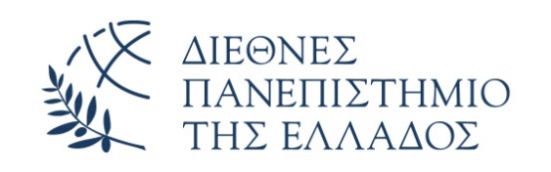 ΑΙΤΗΣΗΕΠΩΝΥΜΟ …………………………….…………ΟΝΟΜΑ …………………………………………..ΠΑΤΡΩΝΥΜΟ …………………………………..ΔΙΕΥΘΥΝΣΗ ……………………………………..ΤΗΛΕΦΩΝΟ ……………………………………..ΕΤΟΣ ΕΙΣΑΓΩΓΗΣ ……………………………...ΑΡ. ΜΗΤΡΩΟΥ ΤΜΗΜΑΤΟΣ ………………EMAIL ……………………………………………….ΘΕΜΑ: «Κατάθεση πτυχιακής εργασίας»Θεσσαλονίκη …………………………2023ΠΡΟΣτη Γραμματεία του Τμήματος Νοσηλευτικής         Σας υποβάλλω συνημμένα σε ένα (1) CDτην πτυχιακή μου εργασία με Θέμα: …………………………………………………………………....…………………………………………………………………….…………………………………………………………………….…………………………………………………………………….Και τίτλο στα Αγγλικά: …………………………………………………………………….…………………………………………………………………….…………………………………………………………………….…………………………………………………………………….η οποία εκπονήθηκε με την επίβλεψη του/τηςκ. …………………………………………………                   Ο/Η ΑΙΤΩΝ……                …………………………..ΕΓΚΡΙΝΕΤΑΙ Η ΥΠΟΒΟΛΗ ΤΗΣ ΕΡΓΑΣΙΑΣΟ/Η επιβλέπων/ουσα καθηγητής/τρια……………………………………(υπογραφή)